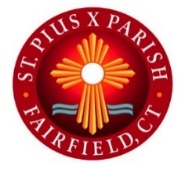 Today’s Date________________ Check One___Register me/us for the parish.      ___Update my/our information.Family’s Last Name_______________________________  Wife’s Maiden Name______________________________Address_________________________________________  City___________________  State______  Zip__________Home Phone___________________  Primary Cell_____________________  Alternate Cell______________________  Primary Email___________________________________  Alternate Email____________________________________Marital Status (circle one)	1. Married     2. Single     3. Separated     4. Divorced     5. Widow/WidowerHead of Household InformationName________________________________________  DOB_________  Occupation___________________________Circle Yes (Y) or No (N)             1. Catholic (Y/N)     2. Baptism (Y/N)     3. First Communion (Y/N)     4. Confirmation (Y/N) Spouse InformationName________________________________________  DOB_________  Occupation___________________________Circle Yes (Y) or No (N)             1. Catholic (Y/N)     2. Baptism (Y/N)     3. First Communion (Y/N)     4. Confirmation (Y/N) Children Living at Home Information (list oldest to youngest)1. Name________________________________________  DOB____________  Male(M) or Female(F)_________    Circle Yes (Y) or No (N)         1. Catholic (Y/N)     2. Baptism (Y/N)     3. First Communion (Y/N)     4. Confirmation (Y/N) 2. Name________________________________________  DOB____________  Male(M) or Female(F)_________    Circle Yes (Y) or No (N)         1. Catholic (Y/N)     2. Baptism (Y/N)     3. First Communion (Y/N)     4. Confirmation (Y/N) 3. Name________________________________________  DOB____________  Male(M) or Female(F)_________    Circle Yes (Y) or No (N)         1. Catholic (Y/N)     2. Baptism (Y/N)     3. First Communion (Y/N)     4. Confirmation (Y/N) 4. Name________________________________________  DOB____________  Male(M) or Female(F)_________    Circle Yes (Y) or No (N)         1. Catholic (Y/N)     2. Baptism (Y/N)     3. First Communion (Y/N)     4. Confirmation (Y/N) 5. Name________________________________________  DOB____________  Male(M) or Female(F)_________    Circle Yes (Y) or No (N)         1. Catholic (Y/N)     2. Baptism (Y/N)     3. First Communion (Y/N)     4. Confirmation (Y/N) Giving_____YES! Sign me up for secure and easy Online Giving and email me the link to complete my Giving Profile.(Online Giving is the suggested and preferred method of giving. It helps us conserve paper and save postage. However, if you prefer that we mail you a subscription to the paper offertory envelopes, please check here____.)Are You Interested in Getting Involved? If yes, tell us a little more…Skills to Share_____________________________________________________________________________________Interested In_______________________________________________________________________________________Updated as of April 16, 2018